ΜΕΤΡΑ ΠΡΟΦΥΛΑΞΗΣ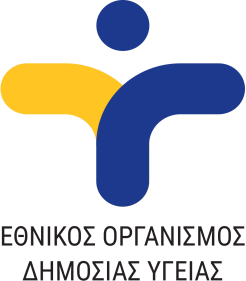 Καταπολέμηση τρωκτικών σε κατοικίες, αυλές, αποθήκεςΑπομάκρυνση απορριμμάτων γύρω από τις οικίες για να μην προσελκύονται τρωκτικάΚαθαρισμός χώρων αποθήκευσηςΑπομάκρυνση υπολειμμάτων τροφών και νερούΠερίφραξη	και	ασφαλής	διατήρηση	αποθηκευμένων τροφίμων, ζωοτροφών ή αγροτικών προϊόντωνΦραγή πιθανών οπών / διόδων στο σπίτι, τοποθέτηση σητώνΑπολύμανση	και	σχολαστικός	καθαρισμός	πιθανώς.	μολυσμένων χώρων (στάβλοι, σφαγεία, κρεοπωλεία κ.α.)Χρήση προστατευτικού ρουχισμού κατά τη διάρκεια γεωργοκτηνοτροφικών εργασιών (γαλότσες, γάντια, αδιάβροχος ρουχισμός κλπ.)Πλύσιμο χεριών και καθαρισμός εκδορών του δέρματος (αν είναι δυνατόν με σαπούνι) μετά από επαφή με ούρα, ζώα, χώμα ή στάσιμα ύδαταΚάλυψη ανοιχτών πληγών με αδιάβροχα αυτοκόλλητα επιθέματα κατά τις υπαίθριες εργασίες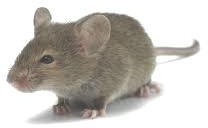 Πολύ καλό πλύσιμο φρούτων και λαχανικών πριν την κατανάλωση ή εμβάπτιση σε ζεστό νερό (>50°C) λαχανικών και άλλων αγροτικών προϊόντων που είχαν επαφή με χώμα και που τρώγονται ωμά. Αποφυγή κατανάλωσης κατευθείαν από το χωράφιΑποστράγγιση στάσιμων νερώνΑποφυγή κολύμβησης ή επαφής με πιθανώς μολυσμένα νερά (ποτάμια, λίμνες, συλλογές νερού)Τακτική κοπή γρασιδιού/χορταριούΠροληπτικός εμβολιασμός κατοικίδιωνEΘΝΙΚΟΣ ΟΡΓΑΝΙΣΜΟΣ ΔΗΜΟΣΙΑΣ ΥΓΕΙΑΣ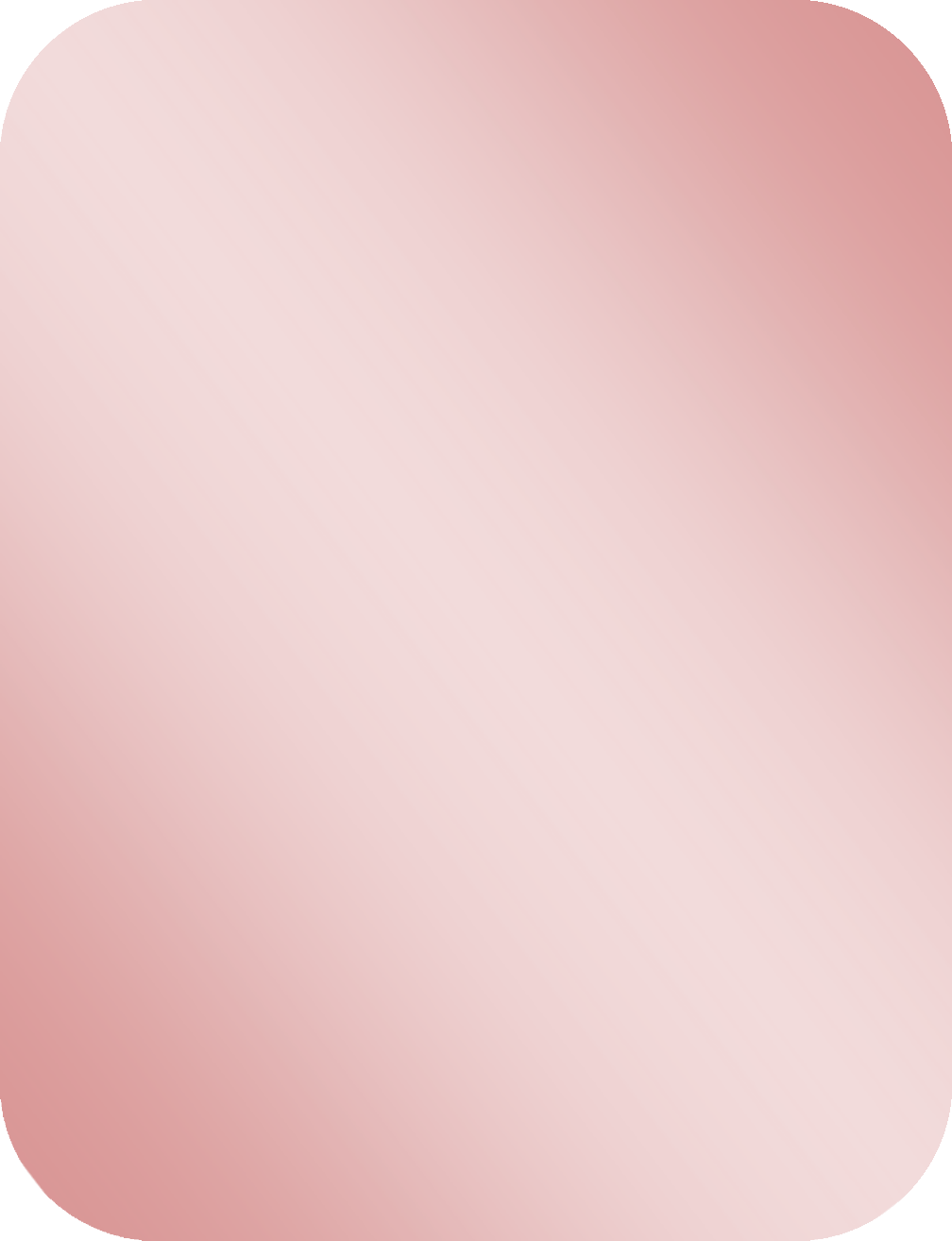 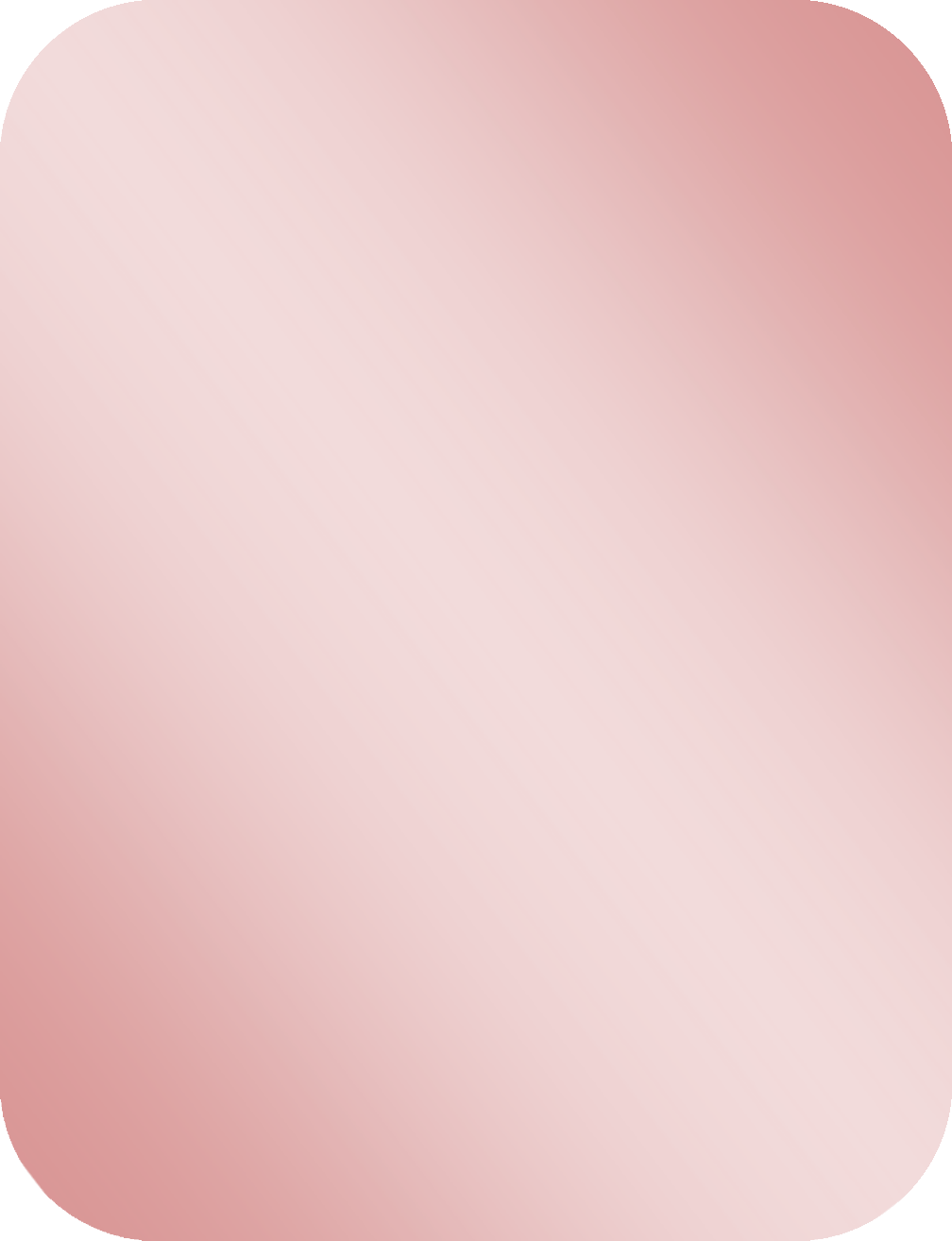 Δ/ΝΣΗ ΕΠΙΔΗΜΙΟΛΟΓΙΚΗΣ ΕΠΙΤΗΡΗΣΗΣ & ΠΑΡΕΜΒΑΣΗΣ ΓΙΑ ΛΟΙΜΩΔΗ ΝΟΣΗΜΑΤΑ ΤΜΗΜΑ ΖΩΟΑΝΘΡΩΠΟΝΟΣΩΝwww.eody.gov.grEΘΝΙΚΟΣ ΟΡΓΑΝΙΣΜΟΣ ΔΗΜΟΣΙΑΣ ΥΓΕΙΑΣΔ/ΝΣΗ ΕΠΙΔΗΜΙΟΛΟΓΙΚΗΣ ΕΠΙΤΗΡΗΣΗΣ & ΠΑΡΕΜΒΑΣΗΣ ΓΙΑ ΛΟΙΜΩΔΗ ΝΟΣΗΜΑΤΑ ΤΜΗΜΑ ΖΩΟΑΝΘΡΩΠΟΝΟΣΩΝwww.eody.gov.grTι είναι η λεπτοσπείρωση;Η λεπτοσπείρωση είναι μικροβιακή λοίμωξη η οποία προσβάλλει τόσο τον άνθρωπο όσο και τα ζώα καιπροκαλείται από τον μικροοργανισμό που ονομάζεται λεπτόσπειρα.Πώς μεταδίδεται η λεπτοσπείρωση;Άμεσα, μέσω επαφής τραυματισμένου δέρματος με ούρα ή ιστούς μολυσμένου ζώου (άγριου ή οικόσιτου)Έμμεσα, μέσω επαφής με μολυσμένο με ούρα περιβάλλον (μολυσμένο νερό και χώμα, μολυσμένα τρόφιμα)Ποια είναι τα συμπτώματα της λεπτοσπείρωσης;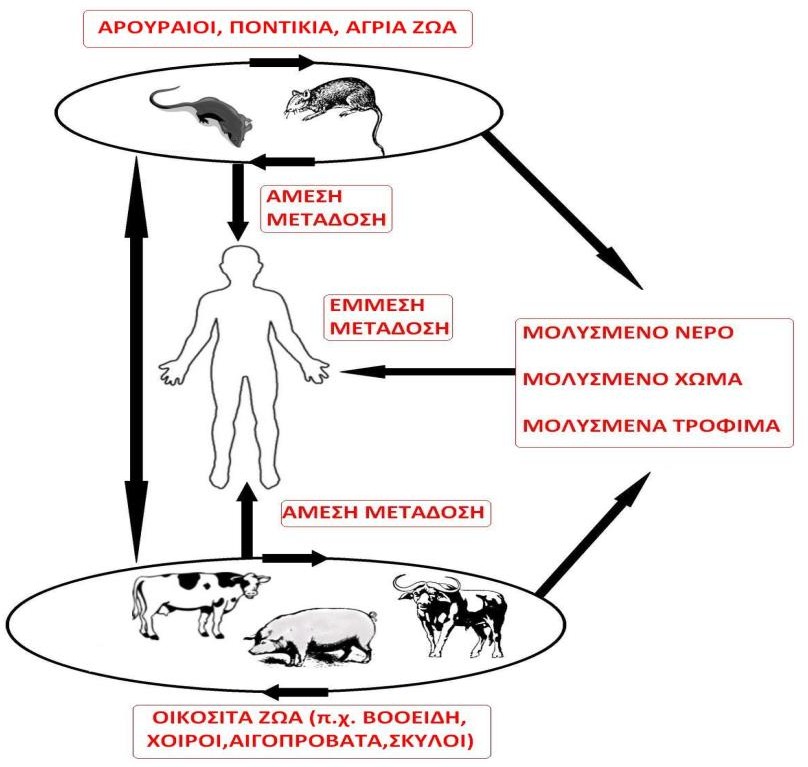 Ήπια μορφή: Πυρετός, ρίγος, πονοκέφαλος, πόνος στους μυς, εμετόςΒαριά μορφή: Υψηλός πυρετός, ίκτερος, πόνος στην κοιλιά και τους μυς, διάρροια, εξάνθημα, χαρακτηριστικά έντονα κόκκινα μάτια. Μπορεί να είναι θανατηφόρα!Ποιοι κινδυνεύουν περισσότερο;Απασχολούμενοι στην ύπαιθροΕργαζόμενοι σε κτηνοτροφικές μονάδες, σφαγεία.Εργαζόμενοι στην αποκομιδή σκουπιδιώνΕργαζόμενοι στις αποχετεύσειςΆτομα που ασχολούνται με κολύμβηση σε ποτάμια, λίμνες και με υπαίθριες ψυχαγωγικές δραστηριότητεςΠροσοχή!!!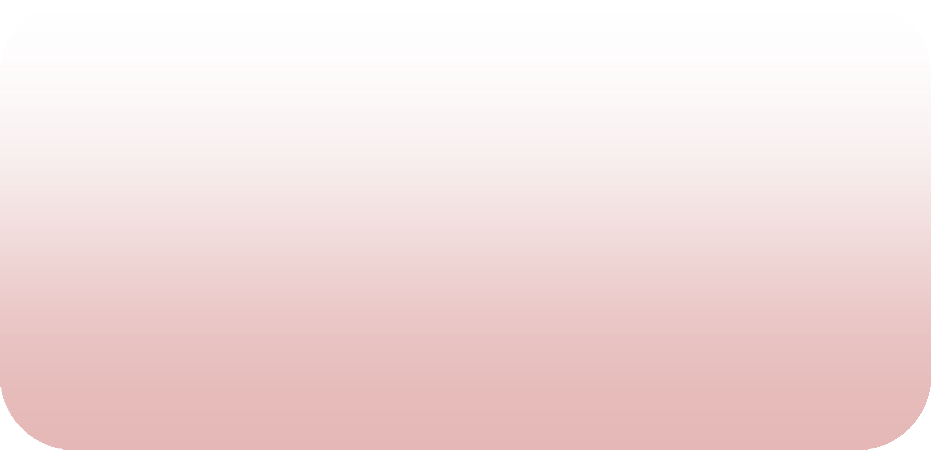 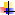 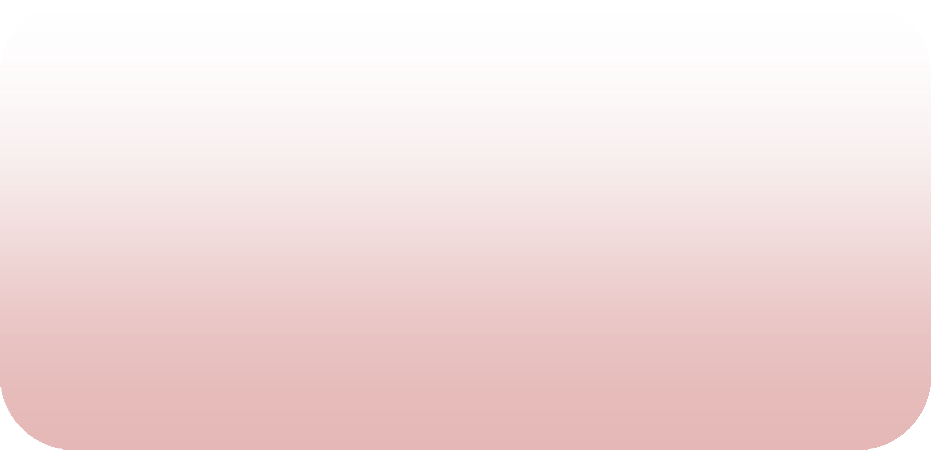 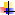 